SYMBOLS DENOTING INTERACTIONAL PATTERNS BETWEEN PEOPLE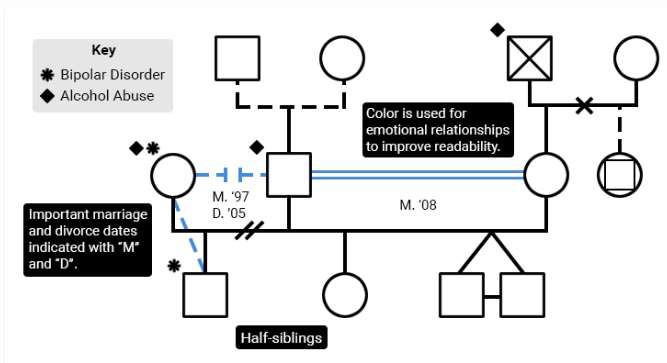 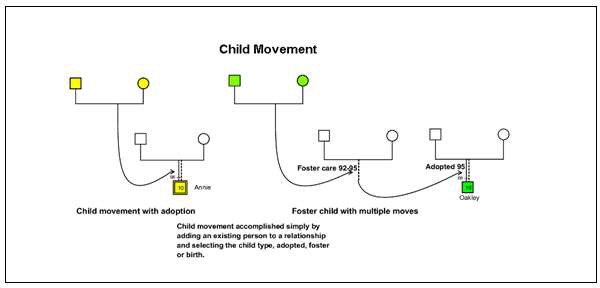 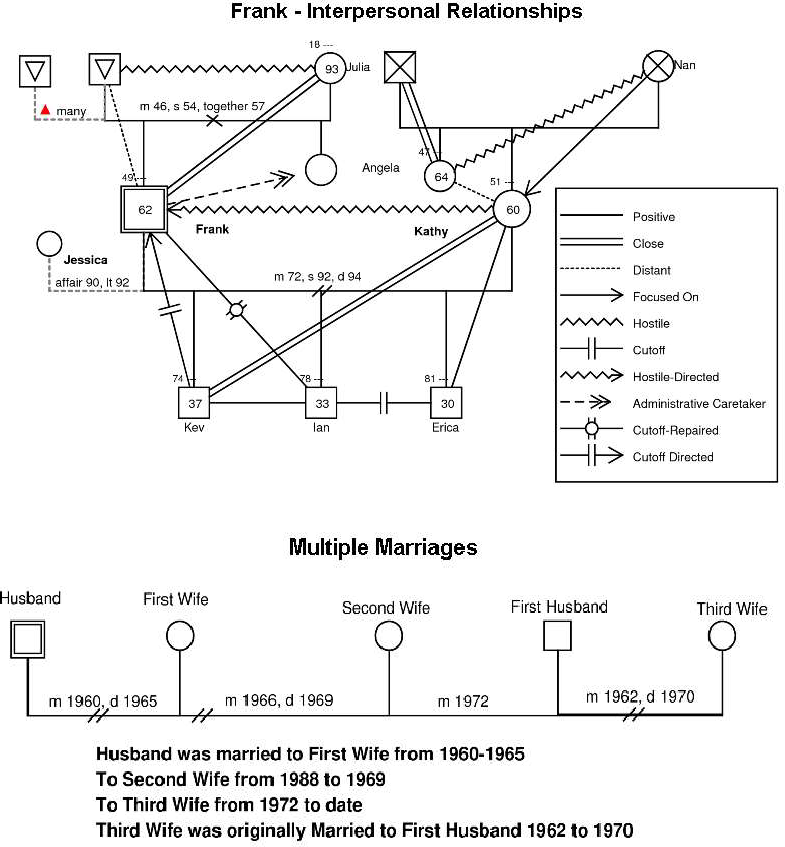 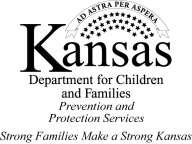 MaleFemaleTransgender (Female to Male)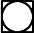 Transgender (Male to Female)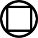 Non-Binary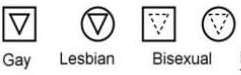 6-19-41 toBirthdate is indicated above and left of symbol5-25-27Date of death is indicated above and right of symbol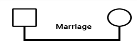 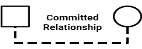 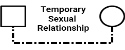 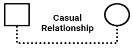 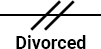 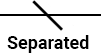 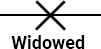 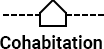 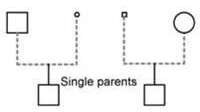 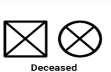 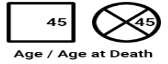 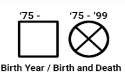 close——>focused ondistant┤├─cut offvvvvhostilevvv►sexual abuse≡≡≡≡fusedvvvvv▶physical abuse